FORMULÁRIO - RECURSOPROCESSO SELETIVO DO MESTRADO/DOUTORADO EM PSICOLOGIA ANO 2021 / TURMA 2022(   ) MESTRADO                                              (   )DOUTORADOnº Inscrição: ___________.obs.: não se identificar com seu NOME.Linha de Pesquisa: ______________________________________
À Coordenação do Programa de Pós-graduação em Psicologia, Recurso referente à etapa__________________________________________________JUSTIFICATIVA ________________________________________________________________________________________________________________________________________________________________________________________________________________________________________________________________________________________________________________________________________________________________________________________________________________________________________________________________________________________________________________________________________________________________________________________________________________________________________________________________________________________________________________________________________________________________________________________________________________________________________________________________________________________________________________________________________________________________________________________________________________________________________________________________________________________________________________________________________________________________________________________________________________________________________________________________________________________________________________________________________________________________________________________________________________________________________________________Fortaleza, _______ de ______________ de 2021.										               _________________________________________						      Assinatura do(a) candidato(a)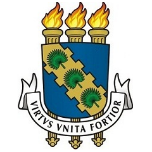 UNIVERSIDADE FEDERAL DO CEARÁCENTRO DE HUMANIDADESDEPARTAMENTO DE PSICOLOGIAPROGRAMA DE PÓS-GRADUAÇÃO EM PSICOLOGIAEndereço: Av. da Universidade, 2762, Benfica - CEP: 60.020-180 - Fortaleza/CE – Área 2 do Centro de Humanidades - Bloco Didático Prof. Ícaro de Sousa Moreira // Telefone: (85) 3366-7661 / 3366-7651